Supplementary Files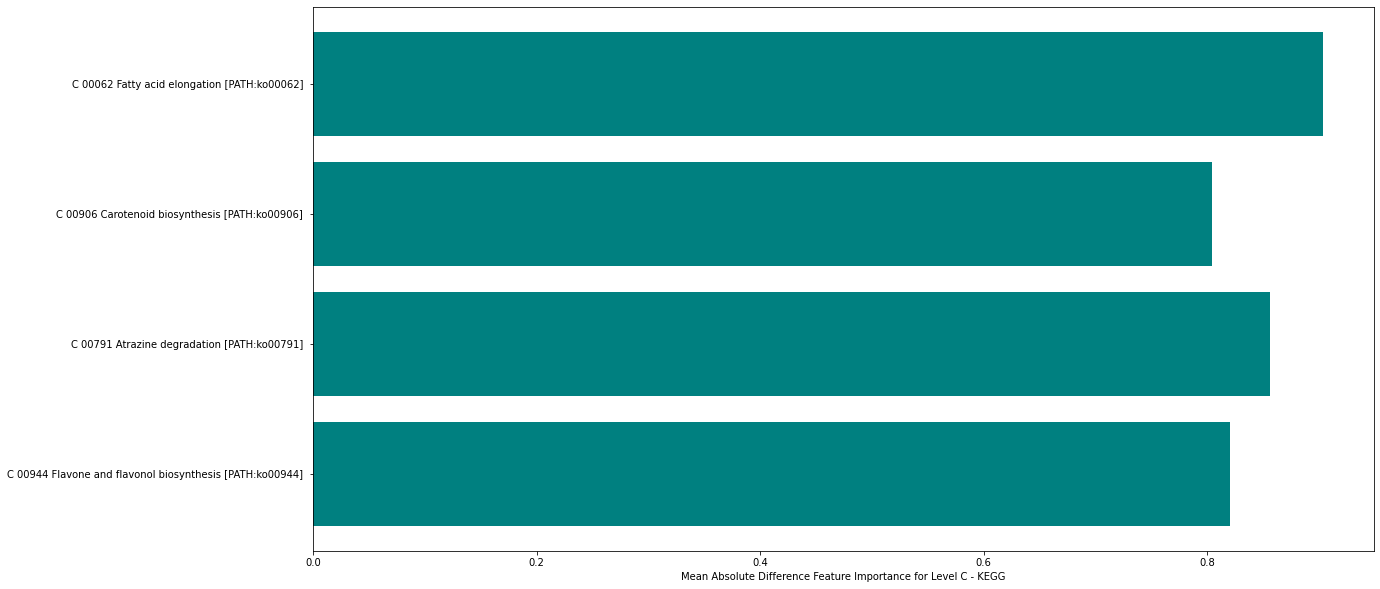 Figure S1: Top important metabolic pathways yielded by Mean Absolute Difference (MAD) algorithm.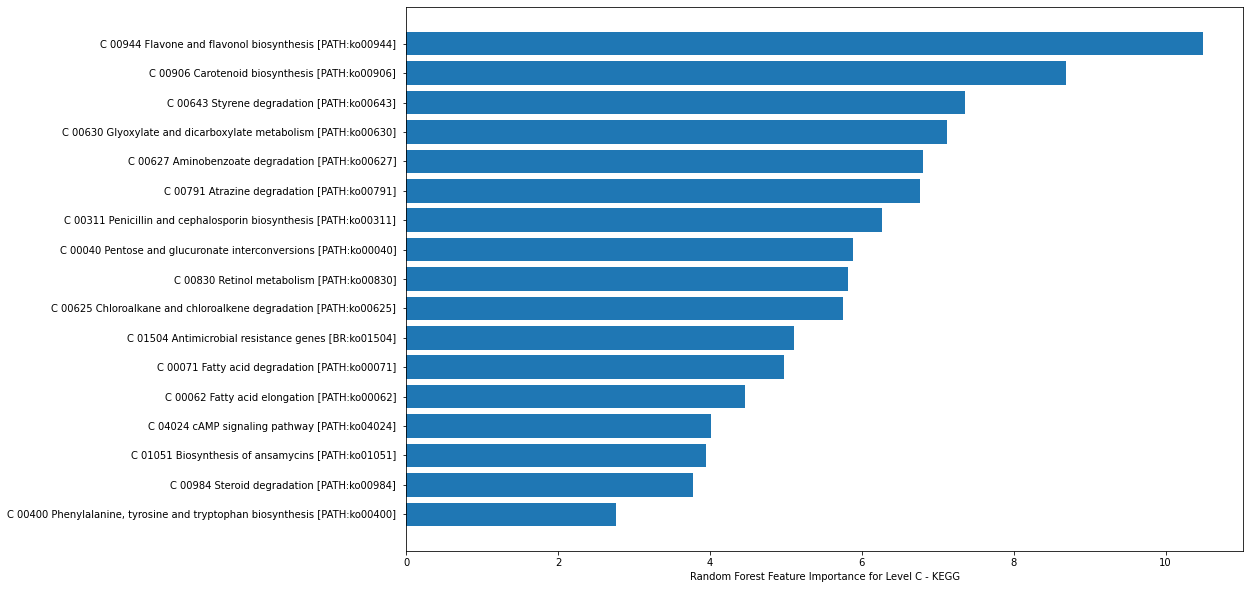 Figure S2: Metabolic pathways importance yielded by Random Forest (RF) algorithm.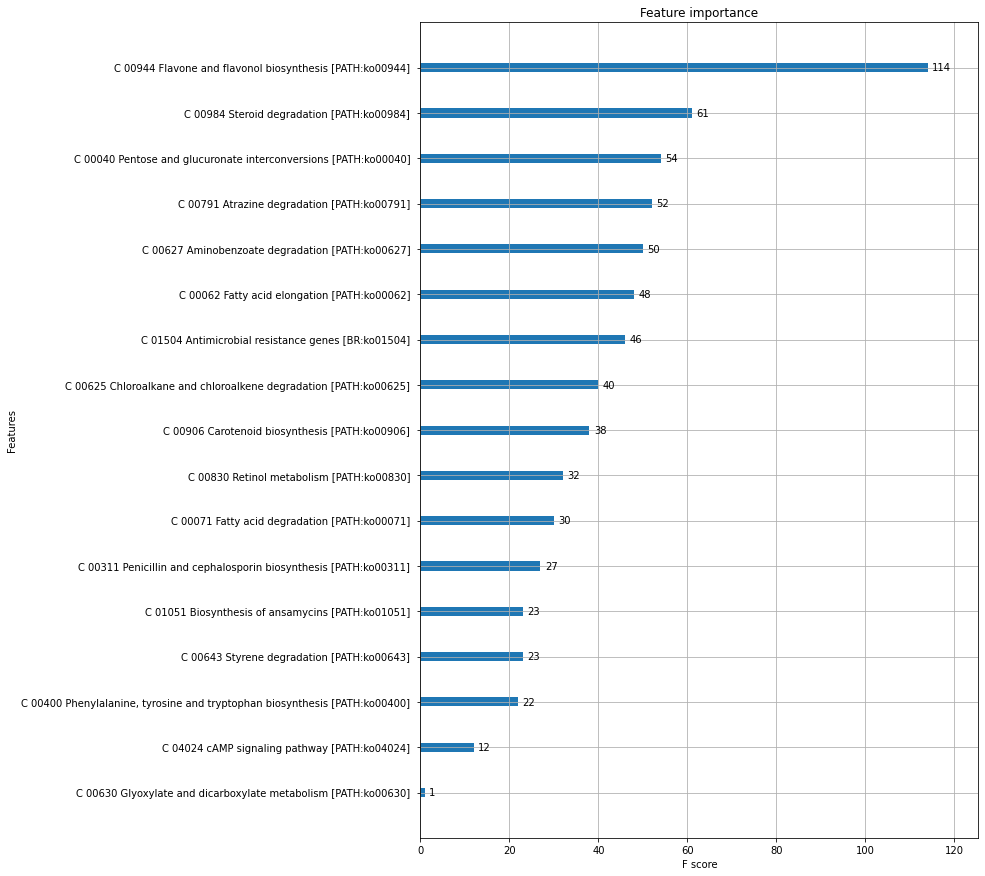 Figure S3: Metabolic pathways (features) importance yielded by XGBoost algorithm.Table S1. Cocoa Microbial and Functional Biomarkers (↑ upregulated and ↓ downregulated).Pathway Name (level C)[Kegg ID] (Level B)KOGene; Enzyme name [EC number]GenusPathway AbundancePathway AbundancePathway AbundancePathway AbundancePathway AbundancePathway Name (level C)[Kegg ID] (Level B)KOGene; Enzyme name [EC number]GenusRaw507090120Aminobenzoate degradation [PATH:ko00627](09111 Xenobiotics biodegradation and metabolism) K00141xylC; benzaldehyde dehydrogenase (NAD) [EC:1.2.1.28]Oxalobacter↑↑↑↑↑Aminobenzoate degradation [PATH:ko00627](09111 Xenobiotics biodegradation and metabolism) K00493E1.14.14.1; unspecific monooxygenase [EC:1.14.14.1]Aeromicrobium↑↑↑↑↑Aminobenzoate degradation [PATH:ko00627](09111 Xenobiotics biodegradation and metabolism) K01034atoD; acetate CoA/acetoacetate CoA-transferase alpha subunit [EC:2.8.3.8 2.8.3.9]Intestinimonas, Megasphaera↑↑↑↑↑Aminobenzoate degradation [PATH:ko00627](09111 Xenobiotics biodegradation and metabolism) K01035atoA; acetate CoA/acetoacetate CoA-transferase beta subunit [EC:2.8.3.8 2.8.3.9]Intestinimonas, Megasphaera↑↑↑↑↑Aminobenzoate degradation [PATH:ko00627](09111 Xenobiotics biodegradation and metabolism) K01101E3.1.3.41; 4-nitrophenyl phosphatase [EC:3.1.3.41]Holdemania↑↑↑↑↑Aminobenzoate degradation [PATH:ko00627](09111 Xenobiotics biodegradation and metabolism) K01426E3.5.1.4, amiE; amidase [EC:3.5.1.4]Aeromicrobium, Enterococcus,  Oxalobacter, Sutterella↑↑↑↑↑Aminobenzoate degradation [PATH:ko00627](09111 Xenobiotics biodegradation and metabolism) K01501E3.5.5.1; nitrilase [EC:3.5.5.1]Megasphaera, Oxalobacter↑↑↑↑↑Aminobenzoate degradation [PATH:ko00627](09111 Xenobiotics biodegradation and metabolism) K01512acyP; acylphosphatase [EC:3.6.1.7]Bifidobacterium, Enterococcus, Lachnoclostridium, Megamonas, Roseburia, Ruminococcus↑↑↑↑↑Aminobenzoate degradation [PATH:ko00627](09111 Xenobiotics biodegradation and metabolism) K01692paaF, echA; enoyl-CoA hydratase [EC:4.2.1.17]Aeromicrobium, Oxalobacter↑↑↑↑↑Aminobenzoate degradation [PATH:ko00627](09111 Xenobiotics biodegradation and metabolism) K03186ubiX, bsdB, PAD1; flavin prenyltransferase [EC:2.5.1.129]Alistipes, Lachnoclostridium, Megamonas, Oxalobacter, Ruminiclostridium↑↑↑↑↑Aminobenzoate degradation [PATH:ko00627](09111 Xenobiotics biodegradation and metabolism) K03862vanA; vanillate monooxygenase [EC:1.14.13.82]Oxalobacter↑↑↑↑↑Aminobenzoate degradation [PATH:ko00627](09111 Xenobiotics biodegradation and metabolism) K03863vanB; vanillate monooxygenase ferredoxin subunitOxalobacter↑↑↑↑↑Aminobenzoate degradation [PATH:ko00627](09111 Xenobiotics biodegradation and metabolism) K09461E1.14.13.40; anthraniloyl-CoA monooxygenase [EC:1.14.13.40]Oxalobacter↑↑↑↑↑Antimicrobial resistance genes [BR:ko01504] (09183 Protein families: signaling and cellular processes)K02171blaI; BlaI family transcriptional regulator, penicillinase repressorCoprococcus, Intestinimonas, Lachnoclostridium↑↑↓↓↑Antimicrobial resistance genes [BR:ko01504] (09183 Protein families: signaling and cellular processes)K02172blaR1; bla regulator protein blaR1Coprococcus, Lachnoclostridium, Megamonas↑↑↓↓↑Antimicrobial resistance genes [BR:ko01504] (09183 Protein families: signaling and cellular processes)K03367dltA; D-alanine--poly(phosphoribitol) ligase subunit 1 [EC:6.1.1.13]Enterococcus↑↑↓↓↑Antimicrobial resistance genes [BR:ko01504] (09183 Protein families: signaling and cellular processes)K04343strB; streptomycin 6-kinase [EC:2.7.1.72]Aeromicrobium↑↑↓↓↑Antimicrobial resistance genes [BR:ko01504] (09183 Protein families: signaling and cellular processes)K07644cusS, copS, silS; two-component system, OmpR family, heavy metal sensor histidine kinase CusS [EC:2.7.13.3]Oxalobacter↑↑↓↓↑Antimicrobial resistance genes [BR:ko01504] (09183 Protein families: signaling and cellular processes)K07665cusR, copR, silR; two-component system, OmpR family, copper resistance phosphate regulon response regulator CusROxalobacter↑↑↓↓↑Atrazine degradation [PATH:ko00791](09111 Xenobiotics biodegradation and metabolism) K01428ureC; urease subunit alpha [EC:3.5.1.5]Oxalobacter↑↓↓↓↓Atrazine degradation [PATH:ko00791](09111 Xenobiotics biodegradation and metabolism) K01429ureB; urease subunit beta [EC:3.5.1.5]Haemophilus, Oxalobacter↑↓↓↓↓Atrazine degradation [PATH:ko00791](09111 Xenobiotics biodegradation and metabolism) K01430ureA; urease subunit gamma [EC:3.5.1.5]Haemophilus, Oxalobacter↑↓↓↓↓Atrazine degradation [PATH:ko00791](09111 Xenobiotics biodegradation and metabolism) K01457atzF; allophanate hydrolase [EC:3.5.1.54]Oxalobacter↑↓↓↓↓Atrazine degradation [PATH:ko00791](09111 Xenobiotics biodegradation and metabolism) K03382atzB; hydroxydechloroatrazine ethylaminohydrolase [EC:3.5.4.43]Lachnoclostridium ↑↓↓↓↓Atrazine degradation [PATH:ko00791](09111 Xenobiotics biodegradation and metabolism) ↑↓↓↓↓Biosynthesis of ansamycins [PATH:ko01051] (09109 Metabolism of terpenoids and polyketides)K00615E2.2.1.1, tktA, tktB; transketolase [EC:2.2.1.1]Acidaminococcus, Aeromicrobium, Alistipes, Bacteroides, Bifidobacterium, Coprococcus, Enterococcus, Faecalibacterium, Haemophilus, Intestinimonas, Lachnoclostridium, Megamonas, Megasphaera, Oxalobacter, Parabacteroides, Roseburia, Ruminiclostridium, Ruminococcus, Sutterella, Veillonella↑↑↑↓↑cAMP signaling pathway [PATH:ko04024](09132 Signal transduction) K00232E1.3.3.6, ACOX1, ACOX3; acyl-CoA oxidase [EC:1.3.3.6]Aeromicrobium↓↑↑↑↑Carotenoid biosynthesis [PATH:ko00906] (09109 Metabolism of terpenoids and polyketides)K02291crtB; 15-cis-phytoene synthase [EC:2.5.1.32]Oxalobacter↓↓↓↓↑Carotenoid biosynthesis [PATH:ko00906] (09109 Metabolism of terpenoids and polyketides)K06443lcyB, crtL1, crtY; lycopene beta-cyclase [EC:5.5.1.19]Aeromicrobium↓↓↓↓↑Carotenoid biosynthesis [PATH:ko00906] (09109 Metabolism of terpenoids and polyketides)K09879crtU, cruE; carotenoid phi-ring synthase / carotenoid chi-ring synthase [EC:1.3.99.39 1.3.99.40]Aeromicrobium↓↓↓↓↑Carotenoid biosynthesis [PATH:ko00906] (09109 Metabolism of terpenoids and polyketides)K10027crtI; phytoene desaturase [EC:1.3.99.26 1.3.99.28 1.3.99.29 1.3.99.31]Aeromicrobium↓↓↓↓↑Chloroalkane and chloroalkene degradation [PATH:ko00625] (09111 Xenobiotics biodegradation and metabolism)K00001E1.1.1.1, adh; alcohol dehydrogenase [EC:1.1.1.1]Acidaminococcus, Alistipes, Bifidobacterium, Enterococcus, Megasphaera, Ruminiclostridium, Sutterella↓↑↓↓↓Chloroalkane and chloroalkene degradation [PATH:ko00625] (09111 Xenobiotics biodegradation and metabolism)K00121frmA, ADH5, adhC; S-(hydroxymethyl)glutathione dehydrogenase / alcohol dehydrogenase [EC:1.1.1.284 1.1.1.1]Haemophilus↓↑↓↓↓Chloroalkane and chloroalkene degradation [PATH:ko00625] (09111 Xenobiotics biodegradation and metabolism)K00128ALDH; aldehyde dehydrogenase (NAD+) [EC:1.2.1.3]Acidaminococcus, Aeromicrobium, Alistipes, Bifidobacterium, Coprococcus, Intestinimonas, Megasphaera, Oxalobacter↓↑↓↓↓Chloroalkane and chloroalkene degradation [PATH:ko00625] (09111 Xenobiotics biodegradation and metabolism)K01560E3.8.1.2; 2-haloacid dehalogenase [EC:3.8.1.2]Coprococcus, Enterococcus, Intestinimonas, Lachnoclostridium, Oxalobacter↓↑↓↓↓Chloroalkane and chloroalkene degradation [PATH:ko00625] (09111 Xenobiotics biodegradation and metabolism)K02586nifD; nitrogenase molybdenum-iron protein alpha chain [EC:1.18.6.1]Ruminiclostridium, Oxalobacter↓↑↓↓↓Chloroalkane and chloroalkene degradation [PATH:ko00625] (09111 Xenobiotics biodegradation and metabolism)K02588nifH; nitrogenase iron protein NifHIntestinimonas, Lachnoclostridium, Megasphaera, Ruminiclostridium, Ruminococcus↓↑↓↓↓Chloroalkane and chloroalkene degradation [PATH:ko00625] (09111 Xenobiotics biodegradation and metabolism)K02591nifK; nitrogenase molybdenum-iron protein beta chain [EC:1.18.6.1]Ruminiclostridium, Oxalobacter↓↑↓↓↓Chloroalkane and chloroalkene degradation [PATH:ko00625] (09111 Xenobiotics biodegradation and metabolism)K04072adhE; acetaldehyde dehydrogenase / alcohol dehydrogenase [EC:1.2.1.10 1.1.1.1]Bifidobacterium, Enterococcus, Lachnoclostridium, Ruminiclostridium, Ruminococcus↓↑↓↓↓Fatty acid degradation [PATH:ko00071] (09103 Lipid metabolism)K00001E1.1.1.1, adh; alcohol dehydrogenase [EC:1.1.1.1]Acidaminococcus, Alistipes, Bifidobacterium, Enterococcus, Megasphaera, Ruminiclostridium, Sutterella↓↑↓↓↓Fatty acid degradation [PATH:ko00071] (09103 Lipid metabolism)K00121frmA, ADH5, adhC; S-(hydroxymethyl)glutathione dehydrogenase / alcohol dehydrogenase [EC:1.1.1.284 1.1.1.1]Haemophilus↓↑↓↓↓Fatty acid degradation [PATH:ko00071] (09103 Lipid metabolism)K00128ALDH; aldehyde dehydrogenase (NAD+) [EC:1.2.1.3]Acidaminococcus, Aeromicrobium, Alistipes, Bifidobacterium, Coprococcus, Intestinimonas, Megasphaera, Oxalobacter↓↑↓↓↓Fatty acid degradation [PATH:ko00071] (09103 Lipid metabolism)K00232E1.3.3.6, ACOX1, ACOX3; acyl-CoA oxidase [EC:1.3.3.6]Aeromicrobium↓↑↓↓↓Fatty acid degradation [PATH:ko00071] (09103 Lipid metabolism)K00248ACADS, bcd; butyryl-CoA dehydrogenase [EC:1.3.8.1]Acidaminococcus, Faecalibacterium, Intestinimonas, Lachnoclostridium, Roseburia↓↑↓↓↓Fatty acid degradation [PATH:ko00071] (09103 Lipid metabolism)K00249ACADM, acd; acyl-CoA dehydrogenase [EC:1.3.8.7]Aeromicrobium↓↑↓↓↓Fatty acid degradation [PATH:ko00071] (09103 Lipid metabolism)K00496alkB1_2, alkM; alkane 1-monooxygenase [EC:1.14.15.3]Aeromicrobium↓↑↓↓↓Fatty acid degradation [PATH:ko00071] (09103 Lipid metabolism)K00529hcaD; 3-phenylpropionate/trans-cinnamate dioxygenase ferredoxin reductase component [EC:1.18.1.3]Aeromicrobium↓↑↓↓↓Fatty acid degradation [PATH:ko00071] (09103 Lipid metabolism)K00626E2.3.1.9, atoB; acetyl-CoA C-acetyltransferase [EC:2.3.1.9]Acidaminococcus, Aeromicrobium, Coprococcus, Faecalibacterium, Intestinimonas, Lachnoclostridium, Megasphaera, Roseburia, Veillonella↓↑↓↓↓Fatty acid degradation [PATH:ko00071] (09103 Lipid metabolism)K00632fadA, fadI; acetyl-CoA acyltransferase [EC:2.3.1.16]Intestinimonas↓↑↓↓↓Fatty acid degradation [PATH:ko00071] (09103 Lipid metabolism)K01692paaF, echA; enoyl-CoA hydratase [EC:4.2.1.17]Aeromicrobium↓↑↓↓↓Fatty acid degradation [PATH:ko00071] (09103 Lipid metabolism)K01782fadJ; 3-hydroxyacyl-CoA dehydrogenase / enoyl-CoA hydratase / 3-hydroxybutyryl-CoA epimerase [EC:1.1.1.35 4.2.1.17 5.1.2.3]Aeromicrobium↓↑↓↓↓Fatty acid degradation [PATH:ko00071] (09103 Lipid metabolism)K01897ACSL, fadD; long-chain acyl-CoA synthetase [EC:6.2.1.3]Acidaminococcus, Aeromicrobium, Alistipes, Bacteroides, Bifidobacterium, Faecalibacterium, Haemophilus, Lachnoclostridium, Oxalobacter, Parabacteroides, Ruminiclostridium, Ruminococcus, Sutterella, Veillonella↓↑↓↓↓Fatty acid degradation [PATH:ko00071] (09103 Lipid metabolism)K04072adhE; acetaldehyde dehydrogenase / alcohol dehydrogenase [EC:1.2.1.10 1.1.1.1]Bifidobacterium, Enterococcus, Lachnoclostridium, Ruminiclostridium, Ruminococcus↓↑↓↓↓Fatty acid elongation [PATH:ko00062] (09103 Lipid metabolism)K07509HADHB; acetyl-CoA acyltransferase [EC:2.3.1.16]Sutterella↑↓↓↓↓Flavone and flavonol biosynthesis [PATH:ko00944] (09110 Biosynthesis of other secondary metabolites)K01195uidA, GUSB; beta-glucuronidase [EC:3.2.1.31]Faecalibacterium↓↑↑↑↑Glyoxylate and dicarboxylate metabolism [PATH:ko00630](09101 Carbohydrate metabolism) K00015gyaR, GOR1; glyoxylate reductase [EC:1.1.1.26]Oxalobacter↓↓↓↓↑Glyoxylate and dicarboxylate metabolism [PATH:ko00630](09101 Carbohydrate metabolism) K00018hprA; glycerate dehydrogenase [EC:1.1.1.29]Alistipes, Bacteroides, Coprococcus, Faecalibacterium, Haemophilus, Lachnoclostridium,  Ruminiclostridium, Ruminococcus↓↓↓↓↑Glyoxylate and dicarboxylate metabolism [PATH:ko00630](09101 Carbohydrate metabolism) K00042garR, glxR; 2-hydroxy-3-oxopropionate reductase [EC:1.1.1.60]Lachnoclostridium↓↓↓↓↑Glyoxylate and dicarboxylate metabolism [PATH:ko00630](09101 Carbohydrate metabolism) K00048fucO; lactaldehyde reductase [EC:1.1.1.77]Alistipes, Bacteroides, Bifidobacterium, Coprococcus, Faecalibacterium,  Lachnoclostridium, Megamonas, Roseburia, Ruminococcus, Veillonella↓↓↓↓↑Glyoxylate and dicarboxylate metabolism [PATH:ko00630](09101 Carbohydrate metabolism) K00104glcD; glycolate oxidase [EC:1.1.3.15]Acidaminococcus, Aeromicrobium, Intestinimonas, Lachnoclostridium, Megasphaera↓↓↓↓↑Glyoxylate and dicarboxylate metabolism [PATH:ko00630](09101 Carbohydrate metabolism) K00123fdoG, fdhF, fdwA; formate dehydrogenase major subunit [EC:1.17.1.9]Haemophilus, Sutterella↓↓↓↓↑Glyoxylate and dicarboxylate metabolism [PATH:ko00630](09101 Carbohydrate metabolism) K00124fdoH, fdsB; formate dehydrogenase iron-sulfur subunitHaemophilus, Sutterella↓↓↓↓↑Glyoxylate and dicarboxylate metabolism [PATH:ko00630](09101 Carbohydrate metabolism) K00127fdoI, fdsG; formate dehydrogenase subunit gammaHaemophilus, Sutterella↓↓↓↓↑Glyoxylate and dicarboxylate metabolism [PATH:ko00630](09101 Carbohydrate metabolism) K00282gcvPA; glycine dehydrogenase subunit 1 [EC:1.4.4.2]Intestinimonas, Lachnoclostridium, Megamonas↓↓↓↓↑Glyoxylate and dicarboxylate metabolism [PATH:ko00630](09101 Carbohydrate metabolism) K00283gcvPB; glycine dehydrogenase subunit 2 [EC:1.4.4.2]Intestinimonas, Lachnoclostridium, Megamonas↓↓↓↓↑Glyoxylate and dicarboxylate metabolism [PATH:ko00630](09101 Carbohydrate metabolism) K00382DLD, lpd, pdhD; dihydrolipoamide dehydrogenase [EC:1.8.1.4]Aeromicrobium, Alistipes, Bacteroides, Bifidobacterium, Enterococcus, Haemophilus,  Intestinimonas, Lachnoclostridium, Megamonas,  Oxalobacter, Parabacteroides↓↓↓↓↑Glyoxylate and dicarboxylate metabolism [PATH:ko00630](09101 Carbohydrate metabolism) K00600glyA, SHMT; glycine hydroxymethyltransferase [EC:2.1.2.1]Acidaminococcus, Aeromicrobium, Alistipes, Bacteroides, Coprococcus, Enterococcus, Faecalibacterium, Haemophilus, Intestinimonas, Lachnoclostridium, Megamonas, Oxalobacter, Parabacteroides, Roseburia, Ruminiclostridium, Ruminococcus, Sutterella, Veillonella↓↓↓↓↑Glyoxylate and dicarboxylate metabolism [PATH:ko00630](09101 Carbohydrate metabolism) K00605gcvT, AMT; aminomethyltransferase [EC:2.1.2.10]Alistipes, Bacteroides,  Intestinimonas, Lachnoclostridium, Megamonas, Parabacteroides↓↓↓↓↑Glyoxylate and dicarboxylate metabolism [PATH:ko00630](09101 Carbohydrate metabolism) K00626E2.3.1.9, atoB; acetyl-CoA C-acetyltransferase [EC:2.3.1.9]Acidaminococcus, Aeromicrobium, Coprococcus, Faecalibacterium, Intestinimonas, Lachnoclostridium, Megasphaera,  Roseburia, Veillonella↓↓↓↓↑Glyoxylate and dicarboxylate metabolism [PATH:ko00630](09101 Carbohydrate metabolism) K00865glxK, garK; glycerate 2-kinase [EC:2.7.1.165]Aeromicrobium, Bacteroides, Bifidobacterium, Coprococcus, Enterococcus, Haemophilus,  Lachnoclostridium, Megamonas, Parabacteroides, Roseburia, Ruminiclostridium, Ruminococcus↓↓↓↓↑Glyoxylate and dicarboxylate metabolism [PATH:ko00630](09101 Carbohydrate metabolism) K01091gph; phosphoglycolate phosphatase [EC:3.1.3.18]Acidaminococcus, Aeromicrobium, Alistipes, Bacteroides, Bifidobacterium, Coprococcus, Enterococcus, Faecalibacterium, Haemophilus,  Intestinimonas, Lachnoclostridium, Megamonas, Megasphaera, Oxalobacter, Parabacteroides, Roseburia, Ruminiclostridium, Ruminococcus, Sutterella, Veillonella↓↓↓↓↑Glyoxylate and dicarboxylate metabolism [PATH:ko00630](09101 Carbohydrate metabolism) K01433purU; formyltetrahydrofolate deformylase [EC:3.5.1.10]Aeromicrobium, Bacteroides, Haemophilus↓↓↓↓↑Glyoxylate and dicarboxylate metabolism [PATH:ko00630](09101 Carbohydrate metabolism) K01455E3.5.1.49; formamidase [EC:3.5.1.49]Oxalobacter↓↓↓↓↑Glyoxylate and dicarboxylate metabolism [PATH:ko00630](09101 Carbohydrate metabolism) K01608gcl; tartronate-semialdehyde synthase [EC:4.1.1.47]Oxalobacter↓↓↓↓↑Glyoxylate and dicarboxylate metabolism [PATH:ko00630](09101 Carbohydrate metabolism) K01625eda; 2-dehydro-3-deoxyphosphogluconate aldolase / (4S)-4-hydroxy-2-oxoglutarate aldolase [EC:4.1.2.14 4.1.3.42]Alistipes, Bacteroides, Enterococcus, Faecalibacterium,  Intestinimonas, Lachnoclostridium, Megamonas, Megasphaera, Parabacteroides, Roseburia, Ruminiclostridium↓↓↓↓↑Glyoxylate and dicarboxylate metabolism [PATH:ko00630](09101 Carbohydrate metabolism) K01637E4.1.3.1, aceA; isocitrate lyase [EC:4.1.3.1]Aeromicrobium↓↓↓↓↑Glyoxylate and dicarboxylate metabolism [PATH:ko00630](09101 Carbohydrate metabolism) K01638aceB, glcB; malate synthase [EC:2.3.3.9]Aeromicrobium, Oxalobacter↓↓↓↓↑Glyoxylate and dicarboxylate metabolism [PATH:ko00630](09101 Carbohydrate metabolism) K01647CS, gltA; citrate synthase [EC:2.3.3.1]Bacteroides, Bifidobacterium, Coprococcus, Faecalibacterium,  Intestinimonas, Lachnoclostridium, Megamonas, Megasphaera, Oxalobacter, Parabacteroides, Roseburia, Ruminiclostridium, Ruminococcus↓↓↓↓↑Glyoxylate and dicarboxylate metabolism [PATH:ko00630](09101 Carbohydrate metabolism) K01681ACO, acnA; aconitate hydratase [EC:4.2.1.3]Acidaminococcus, Aeromicrobium, Bacteroides, Bifidobacterium, Coprococcus, Faecalibacterium, Intestinimonas, Lachnoclostridium, Megamonas, Megasphaera, Oxalobacter, Parabacteroides, Roseburia, Ruminiclostridium, Ruminococcus, Sutterella↓↓↓↓↑Glyoxylate and dicarboxylate metabolism [PATH:ko00630](09101 Carbohydrate metabolism) K01816hyi, gip; hydroxypyruvate isomerase [EC:5.3.1.22]Aeromicrobium, Oxalobacter, Parabacteroides↓↓↓↓↑Glyoxylate and dicarboxylate metabolism [PATH:ko00630](09101 Carbohydrate metabolism) K01847MUT; methylmalonyl-CoA mutase [EC:5.4.99.2]Aeromicrobium, Alistipes, Bacteroides, Intestinimonas, Megamonas, Parabacteroides, Veillonella↓↓↓↓↑Glyoxylate and dicarboxylate metabolism [PATH:ko00630](09101 Carbohydrate metabolism) K01848E5.4.99.2A, mcmA1; methylmalonyl-CoA mutase, N-terminal domain [EC:5.4.99.2]Megamonas, Veillonella↓↓↓↓↑Glyoxylate and dicarboxylate metabolism [PATH:ko00630](09101 Carbohydrate metabolism) K01849E5.4.99.2B, mcmA2; methylmalonyl-CoA mutase, C-terminal domain [EC:5.4.99.2]Megamonas, Veillonella↓↓↓↓↑Glyoxylate and dicarboxylate metabolism [PATH:ko00630](09101 Carbohydrate metabolism) K01895ACSS, acs; acetyl-CoA synthetase [EC:6.2.1.1]Aeromicrobium, Alistipes, Bacteroides, Oxalobacter, Parabacteroides, Ruminiclostridium, Ruminococcus↓↓↓↓↑Glyoxylate and dicarboxylate metabolism [PATH:ko00630](09101 Carbohydrate metabolism) K01915glnA, GLUL; glutamine synthetase [EC:6.3.1.2]Aeromicrobium, Alistipes, Bacteroides, Bifidobacterium, Coprococcus, Enterococcus, Faecalibacterium, Haemophilus,  Intestinimonas, Lachnoclostridium, Megamonas, Megasphaera, Parabacteroides, Roseburia, Ruminiclostridium, Ruminococcus, Sutterella, Veillonella↓↓↓↓↑Glyoxylate and dicarboxylate metabolism [PATH:ko00630](09101 Carbohydrate metabolism) K01965PCCA, pccA; propionyl-CoA carboxylase alpha chain [EC:6.4.1.3]Aeromicrobium↓↓↓↓↑Glyoxylate and dicarboxylate metabolism [PATH:ko00630](09101 Carbohydrate metabolism) K01966PCCB, pccB; propionyl-CoA carboxylase beta chain [EC:6.4.1.3 2.1.3.15]Aeromicrobium, Bacteroides, Parabacteroides↓↓↓↓↑Glyoxylate and dicarboxylate metabolism [PATH:ko00630](09101 Carbohydrate metabolism) K03779ttdA; L(+)-tartrate dehydratase alpha subunit [EC:4.2.1.32]Acidaminococcus,  Veillonella↓↓↓↓↑Glyoxylate and dicarboxylate metabolism [PATH:ko00630](09101 Carbohydrate metabolism) K03780ttdB; L(+)-tartrate dehydratase beta subunit [EC:4.2.1.32]Acidaminococcus, Sutterella, Veillonella↓↓↓↓↑Glyoxylate and dicarboxylate metabolism [PATH:ko00630](09101 Carbohydrate metabolism) K03781katE, CAT, catB, srpA; catalase [EC:1.11.1.6]Aeromicrobium, Alistipes, Bacteroides, Enterococcus, Haemophilus, Intestinimonas,  Parabacteroides↓↓↓↓↑Glyoxylate and dicarboxylate metabolism [PATH:ko00630](09101 Carbohydrate metabolism) K05606MCEE, epi; methylmalonyl-CoA/ethylmalonyl-CoA epimerase [EC:5.1.99.1]Aeromicrobium, Alistipes, Bacteroides, Intestinimonas, Megamonas, Parabacteroides, Veillonella↓↓↓↓↑Glyoxylate and dicarboxylate metabolism [PATH:ko00630](09101 Carbohydrate metabolism) K07246ttuC, dmlA; tartrate dehydrogenase/decarboxylase / D-malate dehydrogenase [EC:1.1.1.93 4.1.1.73 1.1.1.83]Acidaminococcus,  Ruminiclostridium↓↓↓↓↑Glyoxylate and dicarboxylate metabolism [PATH:ko00630](09101 Carbohydrate metabolism) K07248aldA; lactaldehyde dehydrogenase / glycolaldehyde dehydrogenase [EC:1.2.1.22 1.2.1.21]Parabacteroides↓↓↓↓↑Glyoxylate and dicarboxylate metabolism [PATH:ko00630](09101 Carbohydrate metabolism) K08691mcl; malyl-CoA/(S)-citramalyl-CoA lyase [EC:4.1.3.24 4.1.3.25]Aeromicrobium↓↓↓↓↑Glyoxylate and dicarboxylate metabolism [PATH:ko00630](09101 Carbohydrate metabolism) K11263bccA, pccA; acetyl-CoA/propionyl-CoA carboxylase, biotin carboxylase, biotin carboxyl carrier protein [EC:6.4.1.2 6.4.1.3 6.3.4.14]Aeromicrobium, Bifidobacterium↓↓↓↓↑Penicillin and cephalosporin biosynthesis [PATH:ko00311](09110 Biosynthesis of other secondary metabolites) K01060cah; cephalosporin-C deacetylase [EC:3.1.1.41]Enterococcus, Ruminiclostridium↑↑↑↓↑Penicillin and cephalosporin biosynthesis [PATH:ko00311](09110 Biosynthesis of other secondary metabolites) K01434E3.5.1.11; penicillin amidase [EC:3.5.1.11]Aeromicrobium↑↑↑↓↑Pentose and glucuronate interconversions [PATH:ko00040] (09101 Carbohydrate metabolism)K00008SORD, gutB; L-iditol 2-dehydrogenase [EC:1.1.1.14]Lachnoclostridium, Megamonas, Oxalobacter, Roseburia, Ruminiclostridium↑↓↑↓↑Pentose and glucuronate interconversions [PATH:ko00040] (09101 Carbohydrate metabolism)K00012UGDH, ugd; UDPglucose 6-dehydrogenase [EC:1.1.1.22]Acidaminococcus, Aeromicrobium, Alistipes, Bacteroides, Bifidobacterium, Coprococcus, Lachnoclostridium, Megamonas, Megasphaera,  Parabacteroides, Roseburia, Veillonella↑↓↑↓↑Pentose and glucuronate interconversions [PATH:ko00040] (09101 Carbohydrate metabolism)K00040uxuB; fructuronate reductase [EC:1.1.1.57]Faecalibacterium,  Intestinimonas, Lachnoclostridium, Megasphaera, Roseburia, Ruminiclostridium↑↓↑↓↑Pentose and glucuronate interconversions [PATH:ko00040] (09101 Carbohydrate metabolism)K00041uxaB; tagaturonate reductase [EC:1.1.1.58]Bacteroides, Faecalibacterium,  Intestinimonas, Lachnoclostridium, Megasphaera, Parabacteroides↑↓↑↓↑Pentose and glucuronate interconversions [PATH:ko00040] (09101 Carbohydrate metabolism)K00065kduD; 2-dehydro-3-deoxy-D-gluconate 5-dehydrogenase [EC:1.1.1.127]Lachnoclostridium, Megamonas↑↓↑↓↑Pentose and glucuronate interconversions [PATH:ko00040] (09101 Carbohydrate metabolism)K00848rhaB; rhamnulokinase [EC:2.7.1.5]Alistipes, Bacteroides, Enterococcus, Lachnoclostridium, Megamonas, Parabacteroides, Roseburia↑↓↑↓↑Pentose and glucuronate interconversions [PATH:ko00040] (09101 Carbohydrate metabolism)K00853araB; L-ribulokinase [EC:2.7.1.16]Aeromicrobium, Alistipes↑↓↑↓↑Pentose and glucuronate interconversions [PATH:ko00040] (09101 Carbohydrate metabolism)K00854xylB, XYLB; xylulokinase [EC:2.7.1.17]Alistipes, Bacteroides, Bifidobacterium, Coprococcus, Enterococcus, Lachnoclostridium, Megamonas, Megasphaera, Parabacteroides, Ruminiclostridium, Ruminococcus, Sutterella↑↓↑↓↑Pentose and glucuronate interconversions [PATH:ko00040] (09101 Carbohydrate metabolism)K00880lyxK; L-xylulokinase [EC:2.7.1.53]Lachnoclostridium↑↓↑↓↑Pentose and glucuronate interconversions [PATH:ko00040] (09101 Carbohydrate metabolism)K00963UGP2, galU, galF; UTP--glucose-1-phosphate uridylyltransferase [EC:2.7.7.9]Acidaminococcus, Aeromicrobium, Bifidobacterium, Enterococcus, Faecalibacterium, Haemophilus, Intestinimonas, Megamonas, Megasphaera, Oxalobacter, Ruminiclostridium, Sutterella, Veillonella↑↓↑↓↑Pentose and glucuronate interconversions [PATH:ko00040] (09101 Carbohydrate metabolism)K01051E3.1.1.11; pectinesterase [EC:3.1.1.11]Bacteroides, Faecalibacterium, Lachnoclostridium, Roseburia↑↓↑↓↑Pentose and glucuronate interconversions [PATH:ko00040] (09101 Carbohydrate metabolism)K01195uidA, GUSB; beta-glucuronidase [EC:3.2.1.31]Faecalibacterium↑↓↑↓↑Pentose and glucuronate interconversions [PATH:ko00040] (09101 Carbohydrate metabolism)K01629rhaD; rhamnulose-1-phosphate aldolase [EC:4.1.2.19]Alistipes, Bacteroides, Enterococcus, Faecalibacterium, Lachnoclostridium, Megamonas, Parabacteroides, Roseburia↑↓↑↓↑Pentose and glucuronate interconversions [PATH:ko00040] (09101 Carbohydrate metabolism)K01685uxaA; altronate hydrolase [EC:4.2.1.7]Bacteroides, Faecalibacterium,  Intestinimonas, Lachnoclostridium, Megasphaera, Parabacteroides↑↓↑↓↑Pentose and glucuronate interconversions [PATH:ko00040] (09101 Carbohydrate metabolism)K01686uxuA; mannonate dehydratase [EC:4.2.1.8]Bacteroides, Enterococcus, Faecalibacterium,  Intestinimonas, Lachnoclostridium, Megasphaera, Parabacteroides, Roseburia, Ruminiclostridium↑↓↑↓↑Pentose and glucuronate interconversions [PATH:ko00040] (09101 Carbohydrate metabolism)K01783rpe, RPE; ribulose-phosphate 3-epimerase [EC:5.1.3.1]Acidaminococcus, Aeromicrobium, Alistipes, Bacteroides, Bifidobacterium, Coprococcus, Enterococcus, Faecalibacterium, Haemophilus, Intestinimonas, Lachnoclostridium, Megamonas, Megasphaera, Oxalobacter, Parabacteroides, Roseburia, Ruminiclostridium, Ruminococcus, Sutterella, Veillonella↑↓↑↓↑Pentose and glucuronate interconversions [PATH:ko00040] (09101 Carbohydrate metabolism)K01804araA; L-arabinose isomerase [EC:5.3.1.4]Aeromicrobium, Alistipes, Bacteroides, Bifidobacterium, Lachnoclostridium, Megamonas, Parabacteroides, Ruminiclostridium↑↓↑↓↑Pentose and glucuronate interconversions [PATH:ko00040] (09101 Carbohydrate metabolism)K01805xylA; xylose isomerase [EC:5.3.1.5]Aeromicrobium, Alistipes, Bacteroides, Bifidobacterium, Enterococcus, Lachnoclostridium, Parabacteroides, Ruminiclostridium↑↓↑↓↑Pentose and glucuronate interconversions [PATH:ko00040] (09101 Carbohydrate metabolism)K01812uxaC; glucuronate isomerase [EC:5.3.1.12]Alistipes, Bacteroides, Faecalibacterium,  Intestinimonas, Lachnoclostridium, Megasphaera, Parabacteroides, Roseburia, Ruminiclostridium↑↓↑↓↑Pentose and glucuronate interconversions [PATH:ko00040] (09101 Carbohydrate metabolism)K01815kduI; 4-deoxy-L-threo-5-hexosulose-uronate ketol-isomerase [EC:5.3.1.17]Bacteroides, Enterococcus, Faecalibacterium,  Lachnoclostridium, Parabacteroides↑↓↑↓↑Pentose and glucuronate interconversions [PATH:ko00040] (09101 Carbohydrate metabolism)K03077araD, ulaF, sgaE, sgbE; L-ribulose-5-phosphate 4-epimerase [EC:5.1.3.4]Bacteroides↑↓↑↓↑Pentose and glucuronate interconversions [PATH:ko00040] (09101 Carbohydrate metabolism)K08092dlgD; 3-dehydro-L-gulonate 2-dehydrogenase [EC:1.1.1.130]Lachnoclostridium↑↓↑↓↑Retinol metabolism [PATH:ko00830] (09108 Metabolism of cofactors and vitamins)K00001E1.1.1.1, adh; alcohol dehydrogenase [EC:1.1.1.1]Acidaminococcus,  Alistipes, Bifidobacterium, Enterococcus, Megasphaera,  Ruminiclostridium, Sutterella↓↑↓↓↓Retinol metabolism [PATH:ko00830] (09108 Metabolism of cofactors and vitamins)K00121frmA, ADH5, adhC; S-(hydroxymethyl)glutathione dehydrogenase / alcohol dehydrogenase [EC:1.1.1.284 1.1.1.1]Haemophilus↓↑↓↓↓Styrene degradation [PATH:ko00643] (09111 Xenobiotics biodegradation and metabolism)K00146feaB; phenylacetaldehyde dehydrogenase [EC:1.2.1.39]Oxalobacter↓↑↓↓↓Styrene degradation [PATH:ko00643] (09111 Xenobiotics biodegradation and metabolism)K00451HGD, hmgA; homogentisate 1,2-dioxygenase [EC:1.13.11.5]Aeromicrobium, Oxalobacter↓↑↓↓↓Styrene degradation [PATH:ko00643] (09111 Xenobiotics biodegradation and metabolism)K01026pct; propionate CoA-transferase [EC:2.8.3.1]Coprococcus, Intestinimonas, Lachnoclostridium, Megasphaera, Oxalobacter↓↑↓↓↓Styrene degradation [PATH:ko00643] (09111 Xenobiotics biodegradation and metabolism)K01039gctA; glutaconate CoA-transferase, subunit A [EC:2.8.3.12]Acidaminococcus↓↑↓↓↓Styrene degradation [PATH:ko00643] (09111 Xenobiotics biodegradation and metabolism)K01040gctB; glutaconate CoA-transferase, subunit B [EC:2.8.3.12]Acidaminococcus↓↑↓↓↓Styrene degradation [PATH:ko00643] (09111 Xenobiotics biodegradation and metabolism)K01426E3.5.1.4, amiE; amidase [EC:3.5.1.4]Enterococcus,  Oxalobacter, Sutterella↓↑↓↓↓Styrene degradation [PATH:ko00643] (09111 Xenobiotics biodegradation and metabolism)K01501E3.5.5.1; nitrilase [EC:3.5.5.1]Megasphaera, Oxalobacter↓↑↓↓↓Styrene degradation [PATH:ko00643] (09111 Xenobiotics biodegradation and metabolism)K01555FAH, fahA; fumarylacetoacetase [EC:3.7.1.2]Aeromicrobium, Oxalobacter↓↑↓↓↓